Publicado en Madrid el 25/01/2024 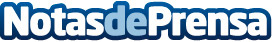 Kincentric explica cómo ser un mejor líder en la era de la Inteligencia ArtificialEn el vertiginoso y cambiante panorama empresarial, el liderazgo ya no se trata solo de tomar decisiones estratégicas y gestionar equipos de manera efectiva. La era digital ha inaugurado una nueva era de liderazgo, donde ser un jefe exitoso implica más que solo experiencia en un campo específico. Hoy en día, se requiere una mentalidad abierta, adaptabilidad y disposición para aprovechar el potencial que la tecnología, particularmente la inteligencia artificial, aporta al juegoDatos de contacto:Ana SarmientoKincentric625622722Nota de prensa publicada en: https://www.notasdeprensa.es/kincentric-explica-como-ser-un-mejor-lider-en Categorias: Inteligencia Artificial y Robótica Emprendedores Recursos humanos Webinars http://www.notasdeprensa.es